HDR STUDENT ANNUAL REPORT FORM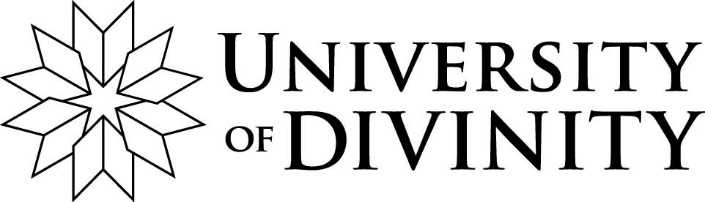 Section B:  PRINCIPAL supervisorS TO COMPLETEVersion date: October 2021Every Principal Supervisor for a Higher Degree by Research candidate must submit an Annual Report Form to the Dean, School of Graduate Research by the mid-November listed on the Research ‘Key Dates’. In consultation with the Associate Supervisor, the Principal Supervisor is to complete Section B which is a confidential report and will not be read by the candidate.  Supervisors are able to contact at School of Graduate Research anytime to discuss confidential matters. Section B must be signed by both the Supervisors and by the College Research Coordinator.The candidate is to complete with the supervisors Section C and this must be signed by the candidate’s Supervisors and the College Research Coordinator.SupervisionHow often do you meet with the candidate? (choose 1)Please provide any additional comments (optional)Progress Are there other issues or concerns that the Research Coordinator or SGR need to be aware of?If you or your student believes that any of these factors may prevent the student completing on time, please discuss intervention strategies, including:1.	Leave of Absence2.	Lapse of Candidature3.	Withdrawal of Candidature4.	Changing from full-time to part-time candidatureIn any such circumstances, you are strongly encouraged to consult also with the College Research Coordinator and / or the Dean, School of Graduate Research.signaturesPlease email the completed form to Registrar, School of Graduate Research at: skashyap@divinity.edu.auThroughout the candidature primary support and guidance are expected to be provided by the supervisors. If you have problems which you are unable to discuss with your supervisory colleague and/or candidate, in the first instance speak to your College Research Coordinator. If a problem cannot be resolved, contact the Dean, School of Graduate Research. Personal detailsPersonal detailsPersonal detailsPersonal detailsCandidate’s NameSupervision DetailsSupervision DetailsSupervision DetailsPrincipal Supervisor NamePrincipal Supervisor NamePrincipal Supervisor EmailPrincipal Supervisor EmailAssociate Supervisor 1 NameAssociate Supervisor 1 NameAssociate Supervisor 1 EmailAssociate Supervisor 1 EmailAssociate Supervisor 2 NameAssociate Supervisor 2 NameAssociate Supervisor 2 EmailAssociate Supervisor 2 EmailAssociate Supervisor 3 NameAssociate Supervisor 3 NameAssociate Supervisor 3 EmailAssociate Supervisor 3 EmailFortnightly WeeklyMonthlyEvery 2 monthsQuarterly or lessAre you satisfied with the student’s candidature progress? YesNoPlease comment.Please comment.Please comment.Are there any matters regarding the student’s wellbeing that will inhibit progression and completion of this qualification? YesNoPlease comment.Please comment.Please comment.I expect the candidate to complete on time.YesNoPlease comment.Please comment.Please comment.Supervisors’ Evaluation of University ResourcesYesNoIs the University able to provide all necessary facilities for the candidate’s research during the coming year? If no, provide comments below (expand the box as necessary).PRINCIPAL SUPERVISORI have discussed the candidate’s research progress and have discussed any issues that have been identified.PRINCIPAL SUPERVISORI have discussed the candidate’s research progress and have discussed any issues that have been identified.PRINCIPAL SUPERVISORI have discussed the candidate’s research progress and have discussed any issues that have been identified.PRINCIPAL SUPERVISORI have discussed the candidate’s research progress and have discussed any issues that have been identified.NameSignatureDateASSOCIATE SUPERVISOR 1ASSOCIATE SUPERVISOR 1ASSOCIATE SUPERVISOR 1ASSOCIATE SUPERVISOR 1NameSignatureDateASSOCIATE SUPERVISOR 2ASSOCIATE SUPERVISOR 2ASSOCIATE SUPERVISOR 2ASSOCIATE SUPERVISOR 2NameSignatureDateASSOCIATE SUPERVISOR 3ASSOCIATE SUPERVISOR 3ASSOCIATE SUPERVISOR 3ASSOCIATE SUPERVISOR 3NameSignatureDateCOLLEGE RESEARCH COORDINATORCOLLEGE RESEARCH COORDINATORCOLLEGE RESEARCH COORDINATORCOLLEGE RESEARCH COORDINATORNameSignatureDateOffice of the Vice-Chancellor use onlyOffice of the Vice-Chancellor use onlyOffice of the Vice-Chancellor use onlyDate received